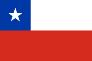 INTERPRETACIÓN DEL MATRIMONIO EN EL CÓDIGO CIVIL CHILENOTribunal Constitucional de Chile Rol 1881-10-INAAño 2010Antecedentes A fojas 1, mediante oficio N° 917, recibido en esta Magistratura con fecha 27 de diciembre de 2010, el entonces Presidente de la Corte de Apelaciones de Santiago, Ministro señor Juan Manuel Muñoz Pardo, en la causa sobre recurso de protección caratulada "Peralta Wetzel, César Antonio, y otros con Soto Silva, Juana", Rol N° 6.787-2010, requiere, como medida para mejor resolver, un pronunciamiento de este Tribunal Constitucional sobre la aplicabilidad o inaplicabilidad del precepto legal contemplado en el artículo 102 del Código Civil, en el aludido proceso.El precepto legal cuestionado dispone que:"El matrimonio es un contrato solemne por el cual un hombre y una mujer se unen actual e indisolublemente, y por toda la vida, con el fin de vivir juntos, de procrear y de auxiliarse mutuamente".Como antecedentes de la gestión pendiente en que incide el requerimiento de inaplicabilidad deducido, de las piezas principales de los autos remitidas por la Corte de Apelaciones de Santiago se desprende que, el 20 de octubre de 2010, el abogado Jaime Silva Alarcón, actuando en nombre de César Antonio Peralta Wetzel, Hans Harold Arias Montero, Víctor Manuel Arce García, José Miguel Lillo Isla, Stephane Abran y Jorge Manuel Mardones Godoy, interpuso recurso de protección en contra de Juana Soto Silva, oficial civil adjunta del Servicio de Registro Civil e Identificación de Santiago, dando cuenta de que los señores Peralta y Arias, en septiembre de 2010, solicitaron a la recurrida hora para contraer matrimonio, solicitud que les fue denegada por ella aduciendo que la legislación chilena sólo contempla el matrimonio entre un hombre y una mujer. Posteriormente, los señores Arce y Lillo le pidieron la convalidación de su matrimonio válidamente celebrado en Argentina y los señores Abran y Mar-dones le requirieron que se inscribiera su matrimonio válidamente celebrado en Canadá, rechazándose ambas peticiones por la recurrida, quien señaló que sólo podía inscribir matrimonios celebrados entre un hombre y una mujer. (...)SentenciaY teniendo presente lo dispuesto en los artículos 19, N° 2, 63, N°s 3 y 20, y 93, inciso primero, N° 6°, e inciso decimoprimero, de la Constitución Política de la República, así como en las normas pertinentes de la Ley N° 17.997, Orgánica Constitucional de este Tribunal Constitucional,Se resuelve: que se rechaza el requerimiento de inaplicabilidad deducido a fojas uno.